SMMT Update 167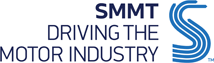 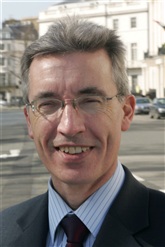 This week I visited Berlin and took part in the Challenge Bibendum event, that saw representatives from business and industry as well as from international and national institutions, NGOs and the scientific community gather to explore the challenges and solutions for sustainable road mobility. I gave a brief presentation outlining the UK strategy for low carbon vehicles highlighting the current developments in technology in the automotive industry. We also delivered SMMT's Growth Paper at an All-Party Parliamentary Group (APMG) meeting this week, in which we outlined the importance of the UK's automotive sector in contributing to economic growth and manufacturing as well as trade and export activity in the UK.Paul Everitt, Chief Executive Follow Paul on TwitterLinksAutomotive CouncilAward for Automotive InnovationCampaign for Better TyresIATF OversightImages from the motor industryIndustry ForumInternational Automotive Summit

Motor CodesVehicle Data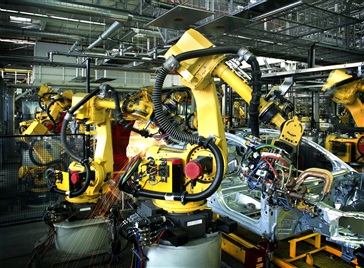 Automotive manufacturing down in AprilThe short-term supply issues related to the Japanese earthquake saw car output fall by 12.2% in April, but overall year-to-date figures show production increased by 7.0%. Commercial vehicle production was also down 19.9%, while engine production fell in April by 4.7% but remained up 6.0% over the first four months of the year. To read the full story, click here or for a more detailed analysis of monthly production data, click here.UK proposes Fourth Carbon BudgetEnergy and Climate Change Secretary Chris Huhne this week proposed a limit on the total amount of greenhouse gases to be emitted by the UK between 2023 to 2027 in a bid to cut Britain’s emissions by 50% from 1990 levels. In the proposal, which is in line with the independent Committee on Climate Change, it sets out a fourth carbon budget of 1950 MtCO2e for the period that will span from 2023 to 2027, putting the UK on course to cut emissions by at least 80% by 2050. To read the full story, click here.Government responds to ‘Assistance to Industry’ Select Committee inquiryA government response has been issued this week, following an inquiry conducted by the House of Commons Business, Innovation and Skills Select Committee into government assistance to industry, outlining plans to strengthen the UK’s economy by making it a more attractive investment proposition. Broadly welcomed by the automotive sector, but also recognising the need for further dialogue to support growth for UK businesses and collaborative partnering across the public and private sector, the government’s response also outlined initiatives to support UK automotive. To read the full story, click here.Automotive Summit to address low carbon futureSMMT revealed details this week of the issues that will be addressed in the ‘Moving towards an ultra-low carbon future’ session at its 2011 International Automotive Summit. At the event, to be held in Westminster on 28 June, the technology-focused session will include presentations from internationally renowned experts in high-efficiency internal combustion, hybrid power, electric vehicles and low-energy manufacture. To read the full story, click here , or to book tickets, click here.SMMT delivers Growth Paper at cross-Parliamentary meetingSMMT launched its Growth Paper at an All-Party Parliamentary Motor Group (APMG) meeting, this week where senior MPs delivered their perspectives on economic growth, manufacturing and trade and export activity in the UK. SMMT provided a briefing document, 'UK Automotive - Driving Growth', outlining the importance of the UK's automotive sector, which employs over 700,000 people, contributes an average annual economic value of £8.5bn and exports to over 100 markets worldwide. To read the full SMMT Growth Paper, click here.SMMT Annual Dinner ‘early bird’ ticket opportunityThe deadline for ‘early bird’ discounted tickets for SMMT’s prestigious Annual Dinner on 22 November 2011 at the London Hilton, Park Lane, is fast approaching, with tickets starting at £165 per person and rising thereafter.
SMMT President, Nigel Stein, Chief Executive, GKN Automotive, will give the keynote industry address at the event that last year, was attended by over 800 senior industry figures from the UK’s business, political and automotive sectors. To book tickets at the discounted rate, click here and return the booking form by the 27 May.New Motor Codes website launchedMotor Codes revitalised its web presence this week, with the launch of a new website designed to encourage greater communication with customers and champion garages that deliver consistently high standards of customer service. The website, with an enhanced version of the Motor Codes Garage Finder at its heart, enables the development of a customer satisfaction history across its 6,500-strong network that will be instantly accessible to potential garage customers. To read the full story, click here.
 CV Show figures show an industry on the road to recoveryOrganisers of this year’s Commercial Vehicle Show and Workshop 2011 have announced that the attendance figure for this year’s event has been confirmed at 16,137 visitors, pending final audit by ABC. The forecast attendance for this year was between 12,000 and 15,000 and therefore having over 16,000 visitors is an indication that the Commercial Vehicle sector is on the road to recovery. To find out more about this year's CV Show, click here.HMRC to update industry on latest Custory and Tariffs developmentsSMMT will host the next Customs and Tariff Working Group meeting held 22 June at Forbes House, at 10:30. The meeting is open to all members. Discussions will focus on Mandatory Guarantees and include a presentation delivered by HMRC's National Network of International Trade Development Liaison Officer, Tim Cornell, on the implementation of the Modernised Customs Code. To find out more and attend the meeting, click here.Week in Brussels and WestminsterThis week in Brussels, the European Commission has asked 11 member states to set up appropriate procedures for improving the safety of the trans-European road network in accordance with their obligations under European Union law. The countries; Belgium, Bulgaria, Ireland, Greece, France, Lithuania, Luxembourg, Austria, Poland, Slovenia and Slovakia must improve procedures on road safety impact assessments, road safety audits and safety rankings of the network. To read the full story, click here.This week in Westminster, Government has launched the Business Growth Fund (BGF), which has been established to help Britain’s smaller and medium sized businesses with an annual turnover of around £10m to £100m. It is an independent fund of up to £2.5 billion, supported by Barclays, HSBC, Lloyds, RBS, and Standard Chartered. To read the full story, click here.Diary datesSMMT International Automotive Summit, Westminster,
28 June 2011 - www.smmtsummit.co.ukSMMT Annual Dinner, London Hilton Park Lane, 
22 November 2011 - annualdinner@smmt.co.ukAutomotive informationTo download SMMT's 2011 new vehicle and UK automotive manufacturing release dates, click here.To download Industry Forum's latest information on sustainable business improvement, click here.Read Online | Unsubscribe smmt.co.uk 